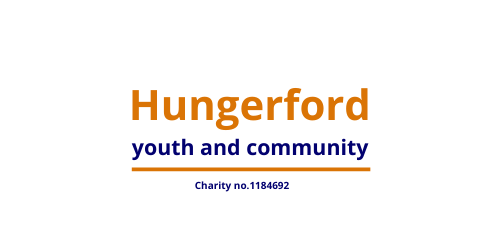 Hungerford Youth and Community Centre – Youth WorkerPerson Specification Key CriteriaEssential DesirableQualifications and ExperienceA minimum of 2 years experience working face to face with young people Experience of planning and leading youth work sessions Experience of working with policies and procedures that support activities with young people Commitment to your own learning and development Recognised youth work degree or equivalent Experience of outreach and detached work Experience of developing youth programmes in a youth centre, which may include using online programmes to reach and engage with young peopleCurrent safeguarding and first aid training Experience of monitoring and evaluationCompetence Summary – knowledge, abilities, skills, experienceAn interest in and aptitude to work with and improve outcomes for young people Knowledge and understanding of the range of issues relevant to and affecting young peopleThe ability to understand and empathise with young people Ability to communicate with young people, parents and key stakeholdersExperience of safeguarding in a statutory or voluntary agency Ability to engage and motivate young people who maybe experiencing disaffection, isolation and exclusion Ability to understand and demonstrate the sensitivity and confidentiality and conflicting demands necessary to work with young people in a close community, and to maintain safe boundaries with the young people Computer literate including use of Microsoft Word and ExcelExperience of managing staff or volunteers in a youth setting Understanding of current issues faced by young people in Hungerford or similar area Up to date with current issues such as CSE, County Lines etc. Experience/ability in using social networking as a means to safely engage and work with young people.Other Work RequirementsA flexible approach to work including willingness to take on tasks outside the normal remit and work irregular hours Reliable and having effective time management skillsAbility to work independently and as part of a team A full clean UK driving licence and access to a vehicle 